Čtyřúhelník – zápis do výkladového sešituMnohoúhelník je část roviny, která je ohraničená uzavřenou lomenou čárou, přičemž žádné dvě úsečky lomené čáry se neprotínají.Příklady mnohoúhelníků: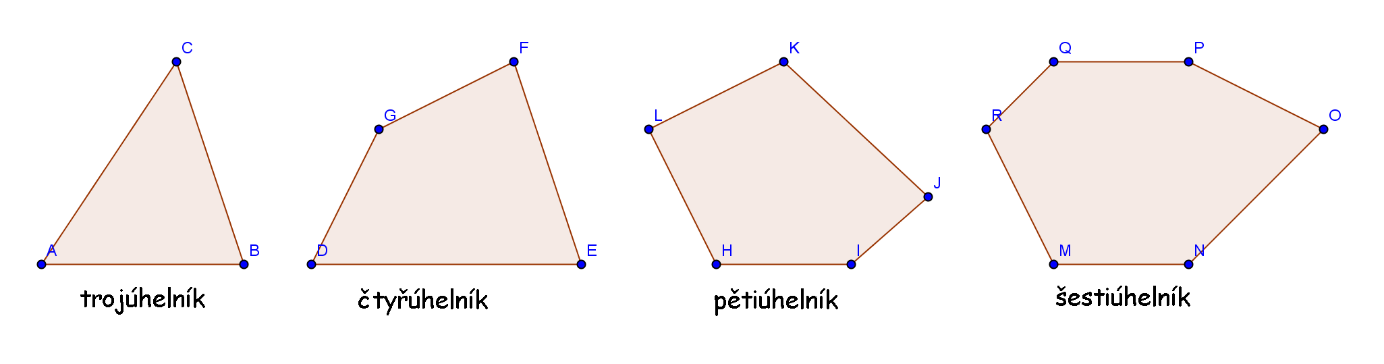 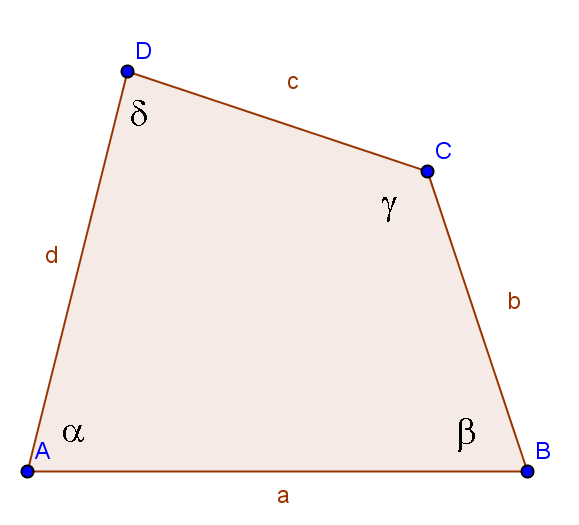 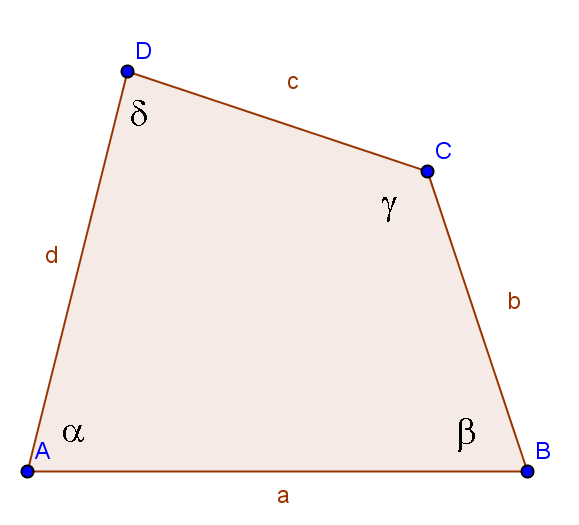 ČTYŘÚHELNÍK					Sousední vrcholy: A - B, B - C, C - D, D - ASousední strany: a - b, b - c, c - d, d - aSousední vnitřní úhly: a - b, b - g, g - d, d - a Protější vrcholy: A - C; B - DProtější strany: a - c; b - dProtější vnitřní úhly: a - g, b - d 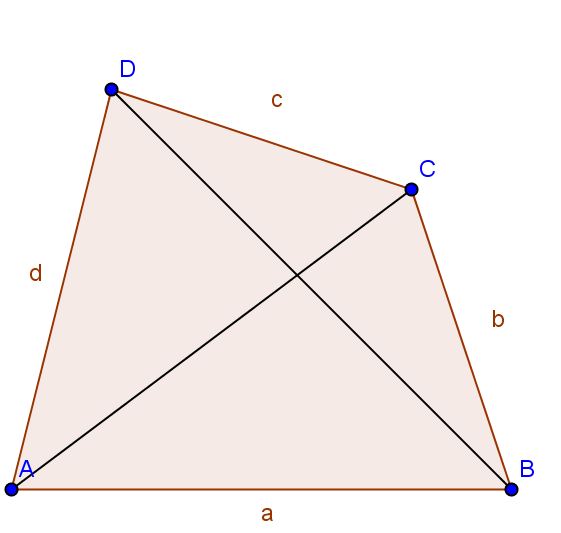 Úhlopříčky: AC a BD	Obvod: o = a + b + c +dJaký je součet vnitřních úhlů čtyřúhelníku?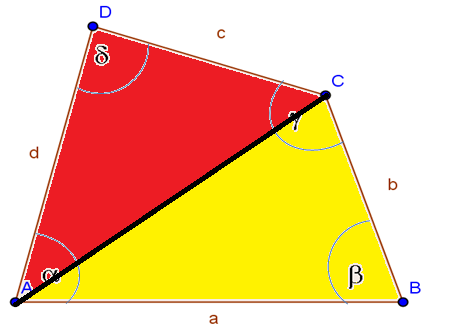 Úhlopříčka rozdělí čtyřúhelník na dva trojúhelníky.		Jaký je součet vnitřních úhlů trojúhelníku?Jaký je součet vnitřních úhlů čtyřúhelníku? Součet vnitřních úhlů trojúhelníku     je 1800.Součet vnitřních úhlů čtyřúhelníku    je 3600 (tvoří ho 2 trojúhelníky). 